FENTON HIGH SCHOOL
GIRLS VARSITY LACROSSEFenton High School Girls Varsity Lacrosse beat Swartz Creek High School 16-2Tuesday, April 30, 2019
6:00 PM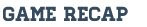 Swartz Creek Dragons traveled to Fenton to face the FLaX Heat on Tuesday evening. The Heat controlled the draw circle throughout the game (17/20) and defeated the Dragons, 16-2 in Metro League action.
Kyle Bliss saved 3 of 5 shots faced.
Scoring (goals/assists): Minna Ramirez 5/0, Lara Kemp 3/2, Sarah Reuschlein 2/2, Daisey Horne 3/0, Lilly McKee 1/1, Korryn Smith 1/0, Olivia Szpak 1/0, Josie Sorum 0/1.

Heat are now 3-0 in Metro and 6-3 overall.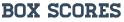 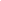 